Publicado en Bilbao el 01/12/2020 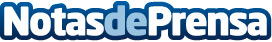  Espacio BIM lidera la implantación de la metodología BIM en un proyecto de 19 VPO en Bilbao-BizkaiaLa consultora colabora con la Dirección de Vivienda y Arquitectura del Gobierno Vasco y los estudios ACHE Arquitectura y VERNE Arquitectura en la obra pública que se realizará en Monte EretzaDatos de contacto:Paula Etxeberria Cayuela649 71 88 24Nota de prensa publicada en: https://www.notasdeprensa.es/espacio-bim-lidera-la-implantacion-de-la Categorias: País Vasco Navarra Urbanismo Innovación Tecnológica Arquitectura Consultoría http://www.notasdeprensa.es